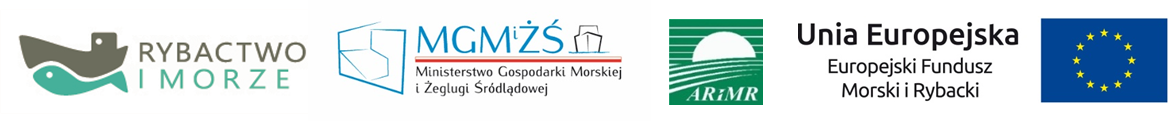 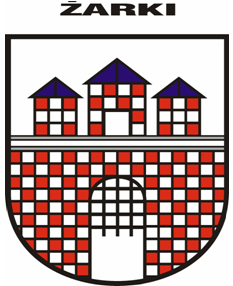 Dofinansowanie w ramach działania 4.2 "Realizacja lokalnych strategii rozwoju kierowanych przez społeczność" w ramach Priorytetu 4. Zwiększenie zatrudnienia i spójności terytorialnej, objętego Programem Operacyjnym "Rybactwo i Morze"RGK III.2711.2.1.2020Żarki, 03.03.2020Do wszystkich Oferentówdot.: zapytania ofertowego pn. Budowa Ścieżki Edukacyjnej - Staw w Żarkach przy ul. Wierzbowej” W związku z pytaniami Oferenta Zamawiający składa następujące wyjaśnienia:1. Zwracam się z prośbą o uzupełnienie dokumentacji projektowej
o informację dotyczące wyposażenia alejek parkowych.Proszę o przedstawienie wizualizacji namiotu, tablic informacyjno – edukacyjnych oraz leżaków reklamowych wraz z podaniem informacji
o materiałach z jakich mają zostać wykonane.Odpowiedź Zamawiającego:1.  Zamontować (w miejscach wskazanych na rysunkach)  4szt. opraw oświetlenia zewnętrznego typu LUXIONA Troll PAREO LED 5000LM 43W E IP54 750 37W. Barwa źródeł światła – ciepła 830 lub zbliżona do 830 (w przypadku źródeł LED). Montaż opraw oświetlenia terenu na słupach oświetleniowych (wysokość 5m) związanych z gruntem za pomocą fundamentów prefabrykowanych. Dla połączenia kabli we wnękach słupów zastosować izolowane złącza. Oprawy zabezpieczyć bezpiecznikami o wartości 6A. Podłączenie do każdej oprawy wykonać przewodem YKYżo 3x2,5mm2. Podczas montażu uwzględnić kąty odchylenia opraw tak, aby zapewnić równomierność natężenia oświetlenia. Dla budowanej linii oświetlenia przewidziano uziemienie robocze słupów, wartość pojedynczego uziemienia nie może przekroczyć wartości 10Ω.2. Nasadzić (w miejscach wskazanych na rysunkach) zieleń niskią – docelowa forma to jednorodny dywan wysokości 50cm na całej powierzchni wskazanej na rysunku zagospodarowania

3. Ustawić (w miejscach wskazanych na rysunkach) 3 koszy na śmieci.4.  Ustawić tablice informacyjno-edukacyjne w sąsiedztwie stawu Przykładowe wizualizacje:Tablica 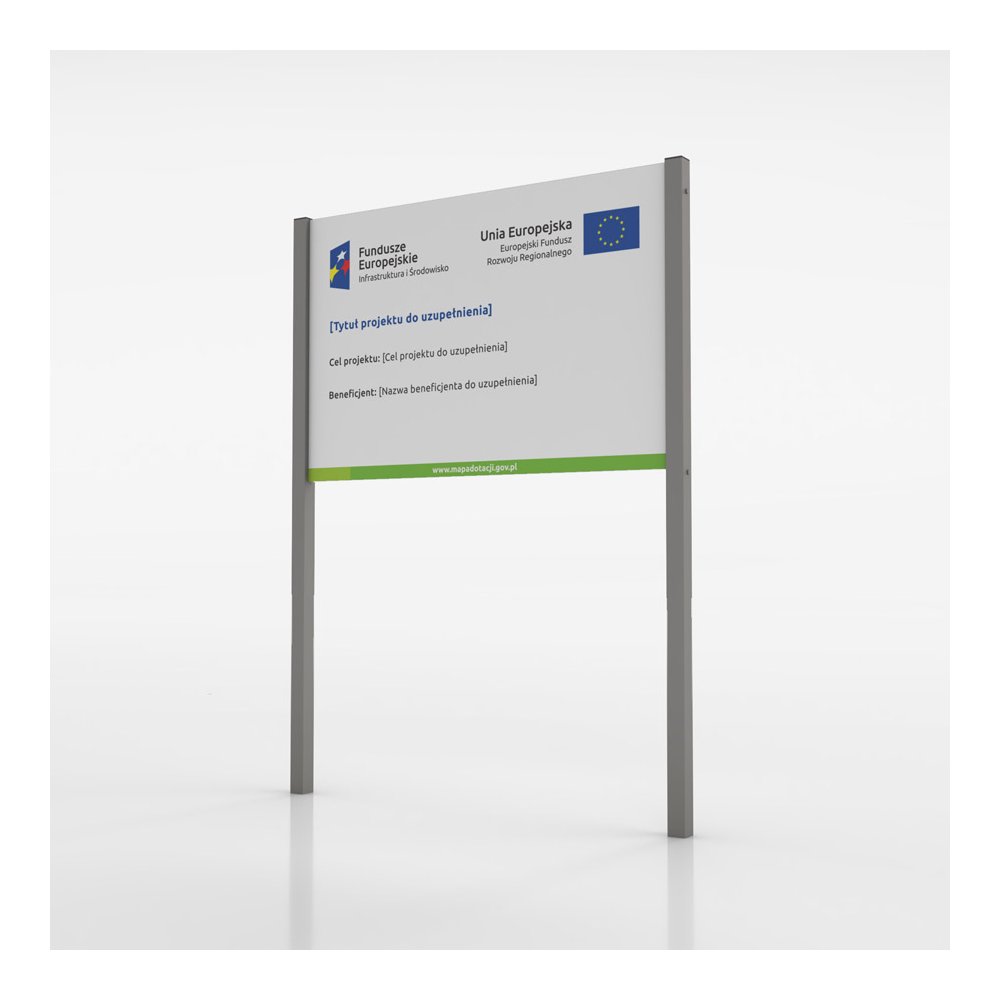 Materiał -Konstrukcja stalowa malowana proszkowo. Ekran z Dibondu.Rozmiar zewnętrzny	120x80 cmTekst druku do ustalenia z ZamawiającymNamiot imprezowy 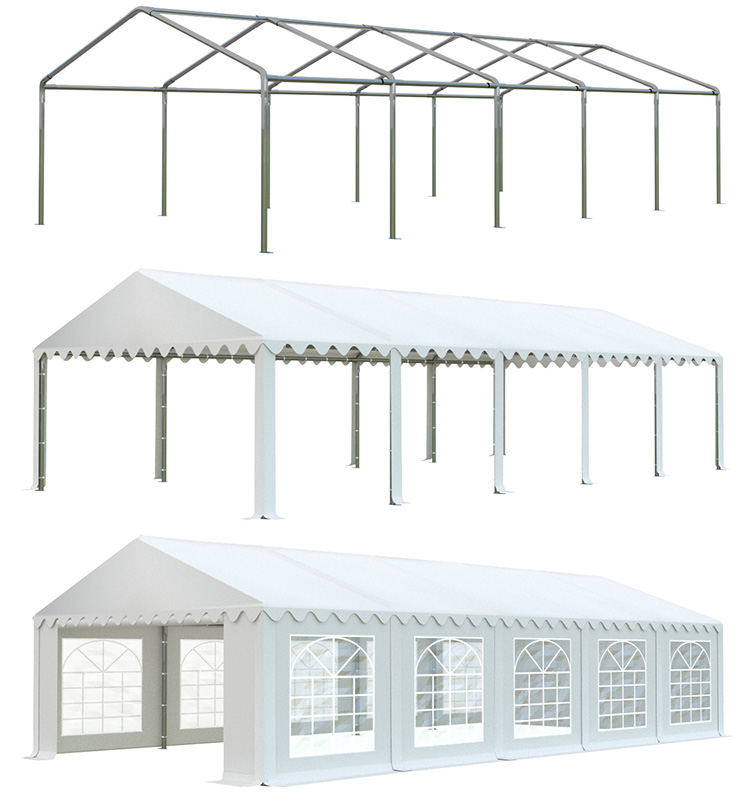 Wymiarypodstawa 5x10 m - 50,00 m²wysokość boków ok. 2,0 mwysokość kalenicy ok. 2,9 mwielkość bramy ok. 2,0 x 2,0 mszerokość wejścia ok. 2,0 mwysokość wejścia ok. 2,0 mtekst druku do ustalenia z ZamawiającymKonstrukcja stalowa wzmocnionaWzmocnienia linoweMocna plandeka dachowa PCVDwa wejścia z system ROLL UPŚciany boczne z oknami panoramicznymi (na życzenie możliwość wyboru ścianek pełnych)Zestaw gum montażowychŚruby wytrzymałościoweLeżaki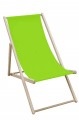 Wymiary 56 cm x 120 cmWykonany z drewna bukowego,Każdy element jest szlifowany i zaokrąglony,Maksymalny udźwig: 120 kg,Stelaż stabilny i trwały,3 - stopniowa regulacja oparcia,SkładanyTekst druku do ustalenia z ZamawiającymWzmacniane szycie dwuściegowe